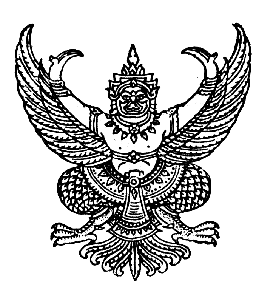    บันทึกข้อความส่วนราชการ	 สถาบันวิจัยและพัฒนา  มหาวิทยาลัยสวนดุสิตที่	สวพ.-------/๒๕......	     วันที่  ……………………………..เรื่อง  	ขอเบิกเงินทุนอุดหนุนการวิจัย (งวดที่ ๓) ประจำปีงบประมาณ ๒๕.......____________________________________________________________________________เรียน     อธิการบดี	ข้าพเจ้า ............................................. สังกัดคณะ ............................. ได้รับทุนอุดหนุนการวิจัยเพื่อพัฒนามหาวิทยาลัย งบประมาณของมหาวิทยาลัยสวนดุสิต ประจำปีงบประมาณ ๒๕..... 
เรื่อง ........................................................................... เลขสัญญา .............................. ดังความแจ้งแล้วนั้น 
ในการนี้ขอเบิกจ่ายเงิน งวดที่ ๓ (ร้อยละ ๒๐) จำนวน .............................. บาท (...............................................) ดังเอกสารแนบดังนี้๑. สำเนาสัญญารับทุนอุดหนุนการวิจัย พร้อมเอกสารแนบหมายเลข ๑ – ๓๒. หนังสือขออนุมัติเบิกจ่าย (แบบ กค.๐๒)๓. ใบสำคัญรับเงิน๔. สำเนาบัตรประชาชน๕. รายงานการวิจัยฉบับสมบูรณ์ จำนวน ๑ เล่ม๖. เอกสารรายงานการนำไฟล์รายงานการวิจัยฉบับสมบูรณ์ ผ่านระบบ R-System Plus และ
    แฟลชไดรฟ์ไฟล์รายงานการวิจัยฉบับสมบูรณ์ ทั้งรูปแบบ Word และ PDF จำนวน ๑ อัน๗. เอกสารสรุปการใช้ประโยชน์จากงานวิจัย (RE)๘. หลักฐานการนำงานวิจัยไปใช้ประโยชน์ ตามที่ระบุ (เอกสารแนบหมายเลข ๓)๙. ใบปะหน้านำส่งเอกสารการเบิกจ่ายเงินทุนอุดหนุนการวิจัย	จึงเรียนมาเพื่อโปรดพิจารณา